Publicado en  el 06/11/2013 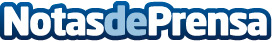 XXVIII Encuentro del Sector de Automoción del IESEEl 6 y 7 de noviembre, la celebración del XXVIII Encuentro del Sector de Automoción, organizado por el IESE y KPMG, reunirá en el campus de la escuela en Barcelona a directivos, expertos, académicos y representantes de la Administración para analizar las últimas tendencias del sector.Datos de contacto:IESENota de prensa publicada en: https://www.notasdeprensa.es/xxviii-encuentro-del-sector-de-automocion-del_1 Categorias: Automovilismo Eventos Industria Automotriz http://www.notasdeprensa.es